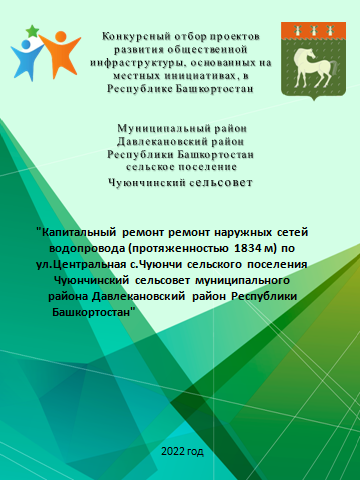 До капитального ремонта водопровода с.Чуюнчи ул.Центральная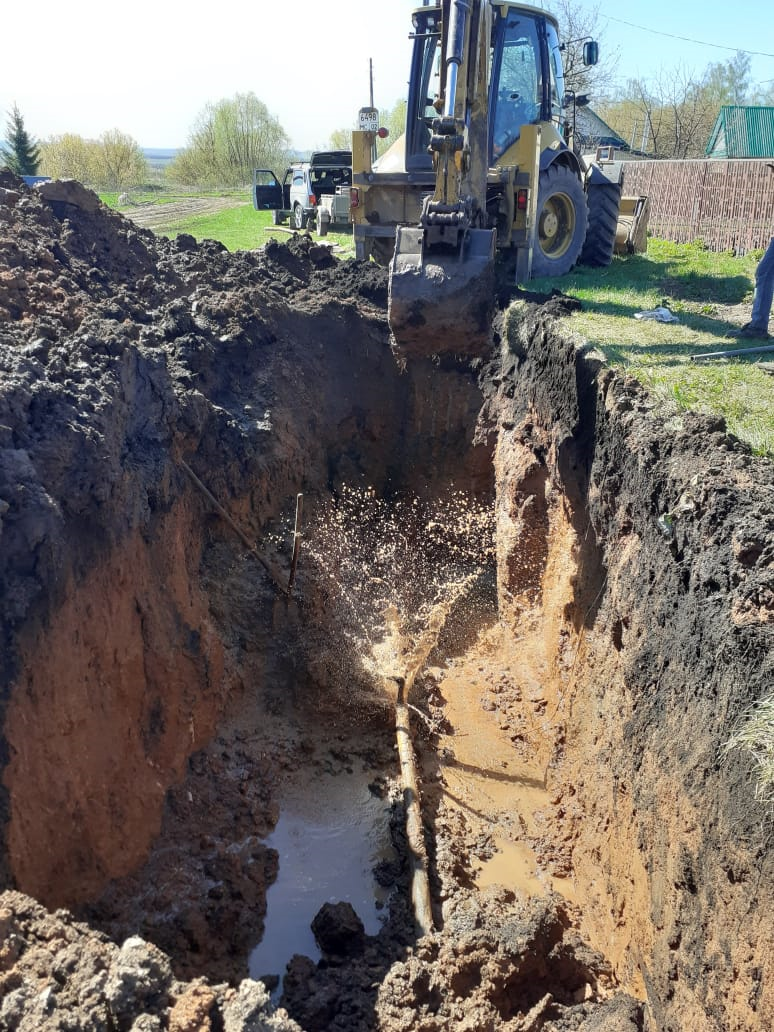 После капитального ремонта водопровода с.Чуюнчи ул.Центральная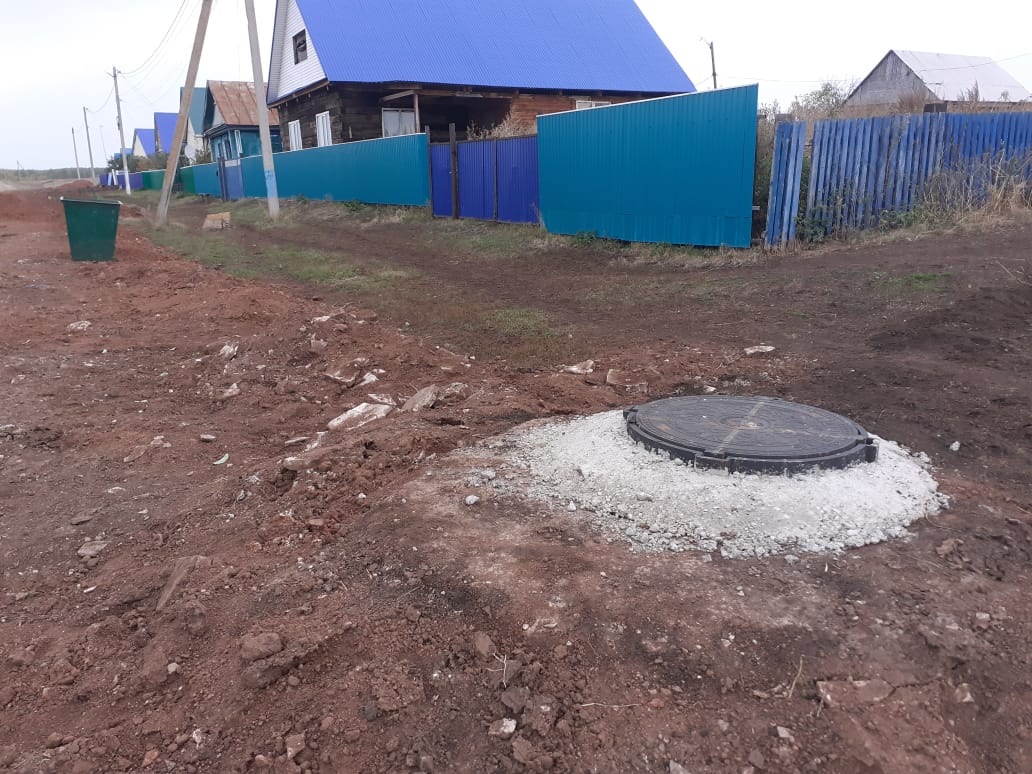 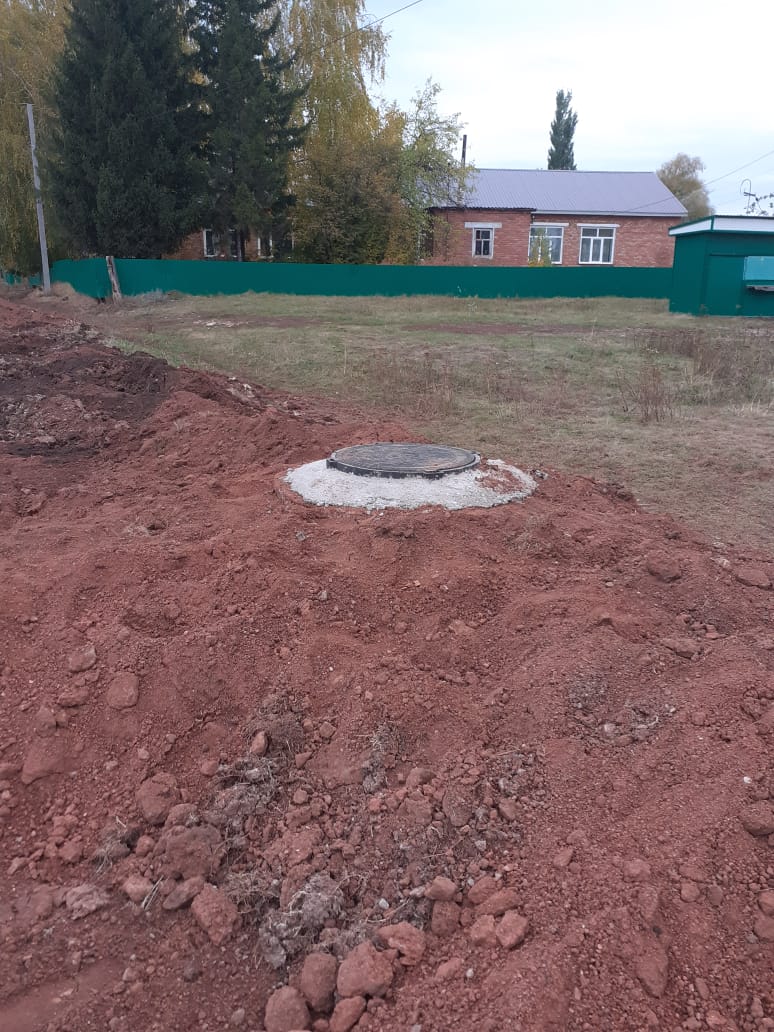 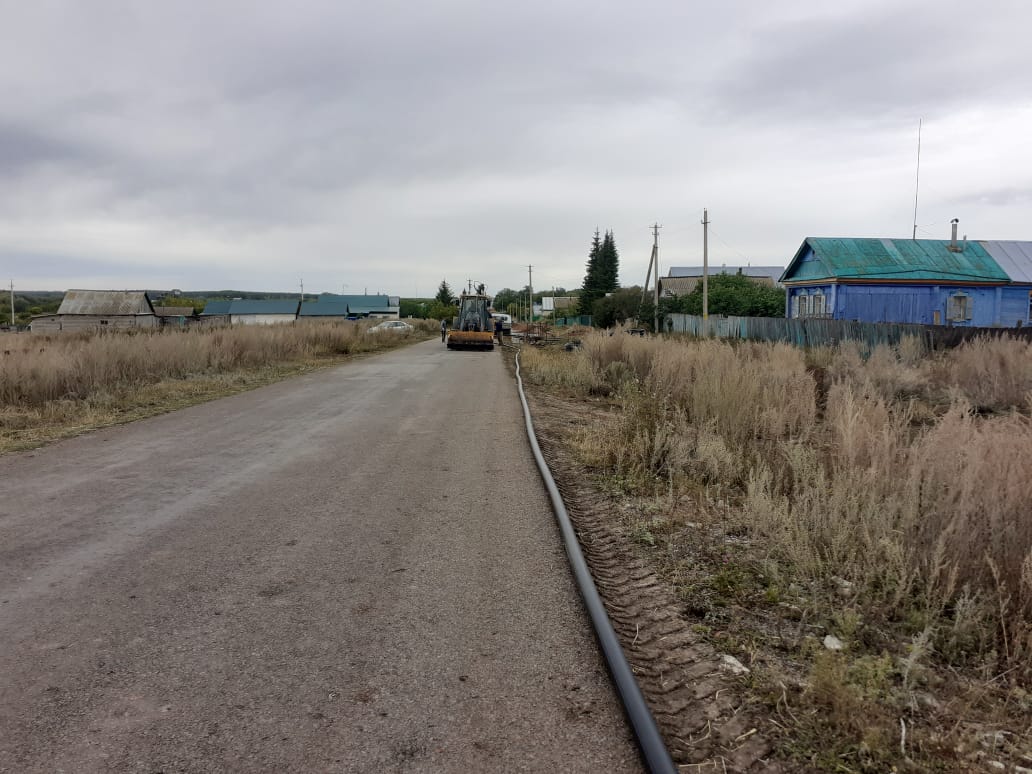 